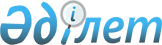 "2011-2013 жылдарға арналған аудандық бюджет туралы" 2010 жылғы 29 желтоқсандағы № 26-5 шешімге өзгерістер мен толықтыру енгізу туралы
					
			Күшін жойған
			
			
		
					Шығыс Қазақстан облысы Күршім аудандық мәслихатының 2011 жылғы 15 қарашадағы N 30-2 шешімі. Шығыс Қазақстан облысы Әділет департаментінің Күршім аудандық әділет басқармасында 2011 жылғы 22 қарашада N 5-14-140 тіркелді. Шешімінің қабылдау мерзімінің өтуіне байланысты қолдану тоқтатылды (Күршім аудандық мәслихатының 2012 жылғы 03 қаңтардағы N 20 хаты)

      Ескерту. Шешімінің қабылдау мерзімінің өтуіне байланысты қолдану тоқтатылды (Күршім аудандық мәслихатының 2012.01.03 N 20 хаты).

      Қазақстан Республикасының 2008 жылғы 4 желтоқсандағы Бюджет кодексінің 109 бабына, Қазақстан Республикасының 2001 жылғы 23 қаңтардағы «Қазақстан Республикасындағы жергілікті мемлекеттік басқару және өзін-өзі басқару туралы» Заңының 6 бабының 1 тармағының 1) тармақшасына және «2011-2013 жылдарға арналған облыстық бюджет туралы» 2010 жылғы 24 желтоқсандағы № 26/310-IV шешімге өзгерістер мен толықтырулар енгізу туралы Шығыс Қазақстан облыстық мәслихатының 2011 жылғы 3 қарашадағы № 33/394-IV (нормативтік құқықтық актілердің мемлекеттік тіркеу Тізілімінде № 2558 болып 2011 жылдың 4 қарашасында тіркелген) шешіміне сәйкес, Күршім аудандық мәслихаты ШЕШIМ ҚАБЫЛДАДЫ:



      1. «2011-2013 жылдарға арналған аудандық бюджет туралы» аудандық мәслихаттың 2010 жылғы 29 желтоқсандағы № 26-5 шешіміне (нормативтік құқықтық актілердің мемлекеттік тіркеу Тізілімінде тіркелген нөмірі 5-14-120, «Рауан» газетінің 2011 жылғы 22 қаңтардағы № 6, 2011 жылғы 05 ақпандағы № 10 және 11 ақпандағы № 12 сандарында жарияланды) келесі өзгерістер мен толықтыру енгізілсін:



      1) 1 тармақта:

      1) тармақша келесі редакцияда жазылсын:

      «кірістер – 3002390,0 мың теңге, соның ішінде:

      салықтық түсімдер бойынша – 360932 мың теңге;

      салықтық емес түсімдер бойынша - 8485 мың теңге;

      негізгі капиталды сатудан түсетін түсімдер - 201 мың теңге;

      трансферттердің түсімдері бойынша – 2632772,0 мың теңге;»;

      2) тармақша келесі редакцияда жазылсын:

      «шығындар – 2977956,1 мың теңге;»;

      3) тармақша келесі редакцияда жазылсын:

      «таза бюджеттік кредит беру – 15402,8 мың теңге, соның ішінде:

      бюджеттік кредиттер – 15877,8 мың теңге;

      бюджеттік кредиттерді өтеу – 475 мың теңге;»;

      5) тармақша келесі редакцияда жазылсын:

      «бюджет тапшылығы (профицит) – 23968,9 мың теңге;»;

      6) тармақша келесі редакцияда жазылсын:

      «бюджет тапшылығын қаржыландыру (профицитті пайдалану) – 23968,9 мың теңге.»;



      2) 8 тармақта:

      жетінші абзацпен келесі редакцияда толықтырылсын:

      «Роменский каналының су жинағышы бөлігіндегі Қалжыр өзенінің оң жақ жағалауы бөлігін қалпына келтіру жұмыстарына - 5310 мың теңге.»;



      3) 9 тармақта:

      он үшінші абзац келесі редакцияда жазылсын:

      «Жұмыспен қамту 2020 бағдарламасы шеңберінде инженерлік- коммуникациялық инфрақұрылымдардың дамуына - 28887 мың тенге.»;



      4) 10 тармақта:

      екінші абзац келесі редакцияда жазылсын:

      «ауылдық елді мекендердің әлеуметтік саласының мамандарын әлеуметтік қолдау шараларын іске асыру үшін берілетін аудандар (облыстық маңызы бар қалалар) бюджетінің бюджеттік кредиттерге - 15876 мың теңге.»;



      5) аталған шешімнің 1, 6, 11 қосымшалары осы шешімнің 1, 2, 3 қосымшаларына сәйкес жаңа редакцияда жазылсын.



      2. Осы шешім 2011 жылдың 1 қаңтарынан бастап қолданысқа енгiзiледi.

       Сессия төрағасы                            Ж. Әзімбаев

       Күршім аудандық

      мәслихатының хатшысы                       Қ. Әбілмәжінов

Аудандық мәслихаттың

2011 жылғы 15 қарашадағы

№ 30-2 шешіміне 1 қосымшаАудандық мәслихаттың

2010 жылғы 29 желтоқсандағы

№ 26-5 шешіміне 1 қосымша 2011 жылға арналған аудандық бюджет      Күршім аудандық

      мәслихатының хатшысы                       Қ. Әбілмәжінов

Аудандық мәслихаттың

2011 жылғы 15 қарашадағы

№ 30-2 шешіміне 2 қосымшаАудандық мәслихаттың

2010 жылғы 29 желтоқсандағы

№ 26-5 шешіміне 6 қосымша Қаладағы аудан, аудандық маңызы бар қаланың, кент, ауыл (село),

ауылдық (селолық) округ әкімінің қызметін қамтамасыз ету

жөніндегі қызметтер      Күршім аудандық

      мәслихатының хатшысы                       Қ. Әбілмәжінов

Аудандық мәслихаттың

2011 жылғы 15 қарашадағы

№ 30-2 шешіміне 3 қосымшаАудандық мәслихаттың

2010 жылғы 29 желтоқсандағы

№ 26-5 шешіміне 11 қосымша Елді мекендерді абаттандыру мен көгалдандыру шығындары      Күршім аудандық

      мәслихатының хатшысы                       Қ. Әбілмәжінов
					© 2012. Қазақстан Республикасы Әділет министрлігінің «Қазақстан Республикасының Заңнама және құқықтық ақпарат институты» ШЖҚ РМК
				СанатыСанатыСанатыСанатыСанатыСомасы

(мың теңге)СыныбыСыныбыСыныбыСыныбыСомасы

(мың теңге)Iшкi сыныбыIшкi сыныбыIшкi сыныбыСомасы

(мың теңге)ЕрекшелiгiЕрекшелiгiСомасы

(мың теңге)Кірістер атауыСомасы

(мың теңге)І. Кірістер3002390,01Салықтық түсімдер36093201Табыс салығы1679512Жеке табыс салығы16795101Төлем көзінен салық салынатын табыстардан ұсталатын жеке табыс салығы 14435102Төлем көзінен салық салынбайтын табыстардан ұсталатын жеке табыс салығы 1910003Қызметін біржолғы талон бойынша жүзеге асыратын жеке тұлғалардан алынатын жеке табыс салығы450003Әлеуметтiк салық1354751Әлеуметтік салық13547501Әлеуметтік салық 13547504Меншiкке салынатын салықтар503101Мүлiкке салынатын салықтар1281601Заңды тұлғалардың және жеке кәсіпкерлердің мүлкіне салынатын салық1170002Жеке тұлғалардың мүлкiне салынатын салық11163Жер салығы491002Елдi мекендер жерлерiне жеке тұлғалардан алынатын жер салығы324503Өнеркәсіп, көлік, байланыс, қорғаныс жеріне және ауыл шаруашылығына арналмаған өзге де жерге салынатын жер салығы11307Ауыл шаруашылығы мақсатындағы жерлерге заңды тұлғалардан, жеке кәсіпкерлерден, жеке нотариустар мен адвокаттардан алынатын жер салығы7708Елді мекендер жерлеріне заңды тұлғалардан, жеке кәсіпкерлерден, жеке нотариустар мен адвокаттардан алынатын жер салығы14754Көлiк құралдарына салынатын салық3061201Заңды тұлғалардың көлiк құралдарына салынатын салық110002Жеке тұлғалардың көлiк құралдарына салынатын салық295125Бірыңғай жер салығы197201Бірыңғай жер салығы197205Тауарларға, жұмыстарға және қызметтерге салынатын iшкi салықтар48232Акциздер129996Заңды және жеке тұлғалар бөлшек саудада өткізетін, сондай-ақ өзінің өндірістік мұқтаждарына пайдаланылатын бензин (авиациялықты қоспағанда)126297Заңды және жеке тұлғаларға бөлшек саудада өткізетін, сондай-ақ өз өндірістік мұқтаждарына пайдаланылатын дизель отыны373Табиғи және басқа да ресурстарды пайдаланғаны үшiн түсетiн түсiмдер69915Жер учаскелерін пайдаланғаны үшін төлем6994Кәсiпкерлiк және кәсiби қызметтi жүргiзгенi үшiн алынатын алымдар282501Жеке кәсіпкерлерді мемлекеттік тіркегені үшін алынатын алым22002Жекелеген қызмет түрлерiмен айналысу құқығы үшiн алынатын лицензиялық алым81803Заңды тұлғаларды мемлекеттiк тiркегенi және филиалдар мен өкілдіктерді есептік тіркегені, сондай-ақ оларды қайта тіркегені үшін алым21105Жылжымалы мүлікті кепілдікке салуды мемлекеттік тіркегені және кеменің немесе жасалып жатқан кеменің ипотекасы үшін алынатын алым4314Көлік құралдарын мемлекеттік тіркегені, сондай-ақ оларды қайта тіркегені үшін алым37618Жылжымайтын мүлікке және олармен мәміле жасау құқығын мемлекеттік тіркегені үшін алынатын алым115708Заңдық мәнді іс-әрекеттерді жасағаны және (немесе) оған уәкілеттігі бар мемлекеттік органдар немесе лауазымды адамдар құжаттар бергені үшін алынатын міндетті төлемдер23731Мемлекеттік баж237302Мемлекеттік мекемелерге сотқа берілетін талап арыздарынан алынатын мемлекеттік бажды қоспағанда, мемлекеттік баж сотқа берілетін талап арыздардан, ерекше талап ету істері арыздарынан, ерекше жүргізілетін істер бойынша арыздардан (шағымдардан), сот бұйрығын шығару туралы өтініштерден, атқару парағының дубликатын беру туралы шағымдардан, аралық (төрелік) соттардың және шетелдік соттардың шешімдерін мәжбүрлеп орындауға атқару парағын беру туралы шағымдардың, сот актілерінің атқару парағының және өзге де құжаттардың көшірмелерін қайта беру туралы шағымдардан алынады 64404Азаматтық хал актілерін тіркегені үшін, сондай-ақ азаматтарға азаматтық хал актілерін тіркеу туралы куәліктерді және азаматтық хал актілері жазбаларын өзгертуге, толықтыруға және қалпына келтіруге байланысты куәліктерді қайтадан бергені үшін мемлекеттік баж110905Шетелге баруға және Қазақстан Республикасына басқа мемлекеттерден адамдарды шақыруға құқық беретін құжаттарды ресімдегені үшін, сондай-ақ осы құжаттарға өзгерістер енгізгені үшін мемлекеттік баж6107Қазақстан Республикасының азаматтығын алу, Қазақстан Республикасының азаматтығын қалпына келтіру және Қазақстан Республикасының азаматтығын тоқтату туралы құжаттарды ресімдегені үшін мемлекеттік баж008Тұрғылықты жерін тіркегені үшін мемлекеттік баж34409Аңшы куәлігін бергені және оны жыл сайын тіркегені үшін мемлекеттік баж2910Жеке және заңды тұлғалардың азаматтық, қызметтік қаруының (аңшылық суық қаруды, белгі беретін қаруды, ұңғысыз атыс қаруын, механикалық шашыратқыштарды, көзден жас ағызатын немесе тітіркендіретін заттар толтырылған аэрозольді және басқа құрылғыларды, үрлемелі қуаты 7,5 Дж-дан аспайтын пневматикалық қаруды қоспағанда және калибрі 4,5 мм-ге дейінгілерін қоспағанда) әрбір бірлігін тіркегені және қайта тіркегені үшін алынатын мемлекеттік баж3012Қаруды және оның оқтарын сақтауға немесе сақтау мен алып жүруге, тасымалдауға, Қазақстан Республикасының аумағына әкелуге және Қазақстан Республикасынан әкетуге рұқсат бергені үшін алынатын мемлекеттік баж 4421Тракторшы-машинисттің куәлігі берілгені үшін алынатын мемлекеттік баж 1122Салықтық емес түсiмдер848501Мемлекеттік меншіктен түсетін кірістер28625Мемлекет меншігіндегі мүлікті жалға беруден түсетін кірістер153704Коммуналдық меншіктегі мүлікті жалдаудан түсетін кірістер15379Мемлекеттік меншіктен түсетін басқа да кірістер 132510Коммуналдық меншігіне жататын жер учаскелері бойынша сервитут үшін төлемақы 132506Басқа да салықтық емес түсiмдер56231Басқа да салықтық емес түсiмдер562307Бұрын жергілікті бюджеттен алынған, пайдаланылмаған қаражаттардың қайтарылуы283109Жергіліктік бюджетке түсетін салықтық емес басқа да түсімдер27923Негізгі капиталды сатудан түсетін түсімдер20101Мемлекеттік мекемелерге бекітілген мемлекеттік мүлікті сату01Мемлекеттік мекемелерге бекітілген мемлекеттік мүлікті сату002Жергілікті бюджеттен қаржыландырылатын мемлекеттік мекемелерге бекітілген мүлікті сатудан түсетін түсімдер003Жердi және материалдық емес активтердi сату2011Жерді сату20101Жер учаскелерін сатудан түсетін түсімдер20102Ауыл шаруашылығы мақсатындағы жер учаскелерін сатудан түсетін түсімдер04Трансферттердің түсімдері2632772,002Мемлекеттiк басқарудың жоғары тұрған органдарынан түсетiн трансферттер2632772,02Облыстық бюджеттен түсетiн трансферттер2632772,001Ағымдағы нысаналы трансферттер273263,002Нысаналы даму трансферттері2888703Субвенциялар2330622Функционалдық топФункционалдық топФункционалдық топФункционалдық топФункционалдық топФункционалдық топСомасы

(мың теңге)Кіші функцияКіші функцияКіші функцияКіші функцияКіші функцияСомасы

(мың теңге)Бюджеттік бағдарламалардың әкiмшiсiБюджеттік бағдарламалардың әкiмшiсiБюджеттік бағдарламалардың әкiмшiсiБюджеттік бағдарламалардың әкiмшiсiСомасы

(мың теңге)БағдарламаБағдарламаБағдарламаСомасы

(мың теңге)Кіші бағдарламаКіші бағдарламаСомасы

(мың теңге)АтауыСомасы

(мың теңге)ІІ. Бюджет шығыстарының функционалдық сыныптамасы 2977956,101Жалпы сипаттағы мемлекеттiк қызметтер228668,51Мемлекеттiк басқарудың жалпы функцияларын орындайтын өкiлдi, атқарушы және басқа органдар205108112Аудан (облыстық маңызы бар қала) мәслихатының аппараты16357001Аудан (облыстық маңызы бар қала) мәслихатының қызметін қамтамасыз ету жөніндегі қызметтер13008003Мемлекеттік органдардың ғимараттарын, үй-жайлары және құрылыстарын күрделі жөндеу 003Мемлекеттік органдардың күрделі шығыстары 3349100Қазақстан Республикасы Үкіметінің төтенше резервінің есебінен іс-шаралар өткізу106Табиғи және техногендік сипаттағы төтенше жағдайларды жою үшін жергілікті атқарушы органның төтенше резервінің есебінен іс-шаралар өткізу107Жергілікті атқарушы органның шұғыл шығындарға арналған резервінің есебінен іс-шаралар өткізу108Жергілікті бюджеттік инвестициялық жобалардың (бағдарламалардың) техникалық-экономикалық негіздемелерін әзірлеу және оларға сараптама жасау109Қазақстан Республикасы Үкіметінің шұғыл шығындарға арналған резервінің есебінен іс-шаралар өткізу122Аудан (облыстық маңызы бар қала) әкімінің аппараты59190001Аудан (облыстық маңызы бар қала) әкімінің қызметін қамтамасыз ету жөніндегі қызметтер54430002Ақпараттық жүйелер құру003Мемлекеттік органдардың күрделі шығыстары 4760123Қаладағы аудан, аудандық маңызы бар қала, кент, ауыл (село), ауылдық (селолық) округ әкімінің аппараты129561001Қаладағы аудан, аудандық маңызы бар қаланың, кент, ауыл (село), ауылдық (селолық) округ әкімінің қызметін қамтамасыз ету жөніндегі қызметтер123063022Мемлекеттік органдардың күрделі шығыстары 64982Қаржылық қызмет12605,5452Ауданның (облыстық маңызы бар қаланың) қаржы бөлімі12605,5001Аудандық бюджетті орындау және коммуналдық меншікті (облыстық маңызы бар қала) саласындағы мемлекеттік саясатты іске асыру жөніндегі қызметтер12086,5002Ақпараттық жүйелер құру003Салық салу мақсатында мүлікті бағалауды жүргізу296004Біржолғы талондарды беру жөніндегі жұмысты және біржолғы талондарды іске асырудан сомаларды жинаудың толықтығын қамтамасыз етуді ұйымдастыру68010Коммуналдық меншікті жекешелендіруді ұйымдастыру41011Коммуналдық меншікке түскен мүлікті есепке алу, сақтау, бағалау және сату114018Мемлекеттік органдардың күрделі шығыстары 5Жоспарлау және статистикалық қызмет10955453Ауданның (облыстық маңызы бар қаланың) экономика және бюджеттік жоспарлау бөлімі10955001Экономикалық саясатты, мемлекеттік жоспарлау жүйесін қалыптастыру және дамыту және аудандық (облыстық маңызы бар қаланы) басқару саласындағы мемлекеттік саясатты іске асыру жөніндегі қызметтер10835004Мемлекеттік органдардың күрделі шығыстары 12002Қорғаныс278521Әскери мұқтаждар8469122Аудан (облыстық маңызы бар қала) әкімінің аппараты8469005Жалпыға бірдей әскери міндетті атқару шеңберіндегі іс-шаралар84692Төтенше жағдайлар жөнiндегi жұмыстарды ұйымдастыру19383122Аудан (облыстық маңызы бар қала) әкімінің аппараты19383006Аудан (облыстық маңызы бар қала) ауқымындағы төтенше жағдайлардың алдын алу және оларды жою14778007Аудандық (қалалық) ауқымдағы дала өрттерінің, сондай-ақ мемлекеттік өртке қарсы қызмет органдары құрылмаған елді мекендерде өрттердің алдын алу және оларды сөндіру жөніндегі іс-шаралар460503Қоғамдық тәртіп, қауіпсіздік, құқықтық, сот қылмыстық-атқару қызметі46201Құқық қорғау қызметі4620458Ауданның (облыстық маңызы бар қаланың) тұрғын үй-коммуналдық шаруашылығы, жолаушылар көлігі және автомобиль жолдары бөлімі4620021Елді мекендерде жол жүрісі қауіпсіздігін қамтамасыз ету 462004Бiлiм беру1848466,51Мектепке дейiнгi тәрбие және оқыту47541464Ауданның (облыстық маңызы бар қаланың) білім бөлімі47541009Мектепке дейінгі тәрбие ұйымдарының қызметін қамтамасыз ету36229021Мектеп мұғалімдеріне және мектепке дейінгі ұйымдардың тәрбиешілеріне біліктілік санаты үшін қосымша ақы көлемін ұлғайту11312011Республикалық бюджеттен берілетін трансферттер есебінен113122Бастауыш, негізгі орта және жалпы орта бiлiм беру1770537,5464Ауданның (облыстық маңызы бар қаланың) білім бөлімі1770537,5003Жалпы білім беру1744505,5006Балаларға қосымша білім беру260329Бiлiм беру саласындағы өзге де қызметтер30388464Ауданның (облыстық маңызы бар қаланың) білім бөлімі30388001Жергілікті деңгейде білім беру саласындағы мемлекеттік саясатты іске асыру жөніндегі қызметтер8460005Ауданның (облыстық маңызы бар қаланың) мемлекеттiк бiлiм беру мекемелер үшін оқулықтар мен оқу-әдістемелік кешендерді сатып алу және жеткізу 11923015Жетім баланы (жетім балаларды) және ата-аналарының қамқорынсыз қалған баланы (балаларды) күтіп-ұстауға асыраушыларына ай сайынғы ақшалай қаражат төлемдері6804011Республикалық бюджеттен берілетін трансферттер есебінен6804020Үйден оқытылатын мүгедек балаларды жабдықпен, бағдарламалық қамтыммен қамтамасыз ету 3201011Республикалық бюджеттен берілетін трансферттер есебінен3201466Ауданның (облыстық маңызы бар қаланың) сәулет, қала құрылысы және құрылыс бөлімі037Білім беру объектілерін салу және реконструкциялау015Жергілікті бюджет қаражаты есебінен06Әлеуметтiк көмек және әлеуметтiк қамсыздандыру2452122Әлеуметтiк көмек226749451Ауданның (облыстық маңызы бар қаланың) жұмыспен қамту және әлеуметтік бағдарламалар бөлімі226749002Еңбекпен қамту бағдарламасы42104100Қоғамдық жұмыстар28798101Жұмыссыздарды кәсіптік даярлау және қайта даярлау2013102Халықты жұмыспен қамту саласында азаматтарды әлеуметтік қорғау жөніндегі қосымша шаралар4000104Жұмыспен қамту 2020 бағдарламасына қатысушыларға мемлекеттік қолдау шараларын көрсету7293004Ауылдық жерлерде тұратын денсаулық сақтау, білім беру, әлеуметтік қамтамасыз ету, мәдениет және спорт мамандарына отын сатып алуға Қазақстан Республикасының заңнамасына сәйкес әлеуметтік көмек көрсету13336005Мемлекеттік атаулы әлеуметтік көмек 14831015Жергілікті бюджет қаражаты есебінен 14831006Тұрғын үй көмегі16129007Жергілікті өкілетті органдардың шешімі бойынша мұқтаж азаматтардың жекелеген топтарына әлеуметтік көмек55229028Облыстық бюджеттен берілетін трансферттер есебінен50229029Ауданның (облыстық маңызы бар қаланың) бюджет қаражаты есебінен50000091999 жылдың 26 шілдесінде "Отан", "Даңқ" ордендерімен марапатталған, "Халық Қаһарманы" атағын және республиканың құрметті атақтарын алған азаматтарды әлеуметтік қолдау37010Үйден тәрбиеленіп оқытылатын мүгедек балаларды материалдық қамтамасыз ету2588014Мұқтаж азаматтарға үйде әлеуметтік көмек көрсету32472011Республикалық бюджеттен берілетін трансферттер есебінен12472015Жергілікті бюджет қаражаты есебінен 2000001618 жасқа дейінгі балаларға мемлекеттік жәрдемақылар40340015Жергілікті бюджет қаражаты есебінен 40340017Мүгедектерді оңалту жеке бағдарламасына сәйкес, мұқтаж мүгедектерді міндетті гигиеналық құралдарымен қамтамасыз етуге, және ымдау тілі мамандарының, жеке көмекшілердің қызмет көрсетуі4283023Жұмыспен қамту орталықтарының қызметін қамтамасыз ету5400011Республикалық бюджеттен берілетін трансферттер есебінен54009Әлеуметтiк көмек және әлеуметтiк қамтамасыз ету салаларындағы өзге де қызметтер18463451Ауданның (облыстық маңызы бар қаланың) жұмыспен қамту және әлеуметтік бағдарламалар бөлімі18463001Жергілікті деңгейде халық үшін әлеуметтік бағдарламаларды жұмыспен қамтуды қамтамасыз етуді іске асыру саласындағы мемлекеттік саясатты іске асыру жөніндегі қызметтер 15878011Жәрдемақыларды және басқа да әлеуметтік төлемдерді есептеу, төлеу мен жеткізу бойынша қызметтерге ақы төлеу2485021Мемлекеттік органдардың күрделі шығыстары 10007Тұрғын үй-коммуналдық шаруашылық2571961Тұрғын үй шаруашылығы40887458Ауданның (облыстық маңызы бар қаланың) тұрғын үй-коммуналдық шаруашылығы, жолаушылар көлігі және автомобиль жолдары бөлімі12000004Азаматтардың жекелеген санаттарын тұрғын үймен қамтамасыз ету12000015Жергілікті бюджет қаражаты есебінен 12000466Ауданның (облыстық маңызы бар қаланың) сәулет, қала құрылысы және құрылыс бөлімі28887018Жұмыспен қамту 2020 бағдарламасы шеңберінде инженерлік коммуникациялық инфрақұрылымдардың дамуы28887011Республикалық бюджеттен берілетін трансферттер есебінен288872Коммуналдық шаруашылық75465123Қаладағы аудан, аудандық маңызы бар қала, кент, ауыл (село), ауылдық (селолық) округ әкімінің аппараты2753014Елді мекендерді сумен жабдықтауды ұйымдастыру2753458Ауданның (облыстық маңызы бар қаланың) тұрғын үй-коммуналдық шаруашылығы, жолаушылар көлігі және автомобиль жолдары бөлімі72712012Сумен жабдықтау және су бөлу жүйесінің қызмет етуі36348026Ауданның (облыстық маңызы бар қаланың) коммуналдық меншігіндегі жылу жүйелерін қолдануды ұйымдастыру363643Елді-мекендерді көркейту140844123Қаладағы аудан, аудандық маңызы бар қала, кент, ауыл (село), ауылдық (селолық) округ әкімінің аппараты39709008Елді мекендерде көшелерді жарықтандыру18508009Елді мекендердің санитариясын қамтамасыз ету13326010Жерлеу орындарын күтіп-ұстау және туысы жоқ адамдарды жерлеу256011Елді мекендерді абаттандыру мен көгалдандыру7619458Ауданның (облыстық маңызы бар қаланың) тұрғын үй-коммуналдық шаруашылық, жолаушылар көлігі және автомобиль жолдары бөлімі101135015Елді мекендердегі көшелерді жарықтандыру13087016Елді мекендердің санитариясын қамтамасыз ету2500018Елді мекендерді абаттандыру және көгалдандыру8554808Мәдениет, спорт, туризм және ақпараттық кеңістiк1444301Мәдениет саласындағы қызмет67795455Ауданның (облыстық маңызы бар қаланың) мәдениет және тілдерді дамыту бөлімі67795003Мәдени-демалыс жұмысын қолдау677952Спорт14678465Ауданның (облыстық маңызы бар қаланың) Дене шынықтыру және спорт бөлімі10793006Аудандық (облыстық маңызы бар қалалық) деңгейде спорттық жарыстар өткiзу5425007Әртүрлi спорт түрлерi бойынша аудан (облыстық маңызы бар қала) құрама командаларының мүшелерiн дайындау және олардың облыстық спорт жарыстарына қатысуы5368466Ауданның (облыстық маңызы бар қаланың) сәулет, қала құрылысы және құрылыс бөлімі3885008Спорт объектілерін дамыту3885015Жергілікті бюджет қаражаты есебінен 38853Ақпараттық кеңiстiк34688455Ауданның (облыстық маңызы бар қаланың) мәдениет және тілдерді дамыту бөлімі25699006Аудандық (қалалық) кiтапханалардың жұмыс iстеуi25499007Мемлекеттік тілді және Қазақстан халықтарының басқа да тілдерін дамыту200456Ауданның (облыстық маңызы бар қаланың) ішкі саясат бөлімі8989002Газеттер мен журналдар арқылы мемлекеттiк ақпараттық саясат жүргізу жөніндегі қызметтер89899Мәдениет, спорт, туризм және ақпараттық кеңiстiктi ұйымдастыру жөнiндегi өзге де қызметтер27269455Ауданның (облыстық маңызы бар қаланың) мәдениет және тілдерді дамыту бөлімі8940001Жергілікті деңгейде тілдерді және мәдениетті дамыту саласындағы мемлекеттік саясатты іске асыру жөніндегі қызметтер 6340010Мемлекеттік органдардың күрделі шығыстары 2600456Ауданның (облыстық маңызы бар қаланың) ішкі саясат бөлімі11691001Жергілікті деңгейде ақпарат, мемлекеттілікті нығайту және азаматтардың әлеуметтік сенімділігін қалыптастыру саласында мемлекеттік саясатты іске асыру жөніндегі қызметтер 7253003Жастар саясаты саласындағы өңірлік бағдарламаларды іске асыру2758006Мемлекеттік органдардың күрделі шығыстары 1680465Ауданның (облыстық маңызы бар қаланың) Дене шынықтыру және спорт бөлімі6638001Жергілікті деңгейде дене шынықтыру және спорт саласындағы мемлекеттік саясатты іске асыру жөніндегі қызметтер 6468004Мемлекеттік органдардың күрделі шығыстары 17010Ауыл, су, орман, балық шаруашылығы, ерекше қорғалатын табиғи аумақтар, қоршаған ортаны және жануарлар дүниесін қорғау, жер қатынастары69446,41Ауыл шаруашылығы10838,4453Ауданның (облыстық маңызы бар қаланың) экономика және бюджеттік жоспарлау бөлімі4603,4006Ауылдық елді мекендердің әлеуметтік саласының мамандарын әлеуметтік қолдау шараларын іске асыру үшін бюджеттік кредиттер0099Республикалық бюджеттен берілетін нысаналы трансферттер есебінен ауылдық елді мекендер саласының мамандарын әлеуметтік қолдау шараларын іске асыру 4603,4475Ауданның (облыстық маңызы бар қаланың) кәсіпкерлік, ауыл шаруашылығы және ветеринария бөлімі6235005Мал көмінділерінің (биотермиялық шұңқырлардың) жұмыс істеуін қамтамасыз ету720007Қаңғыбас иттер мен мысықтарды аулауды және жоюды ұйымдастыру695008Алып қойылатын және жойылатын ауру жануарлардың, жануарлардан алынатын өнімдер мен шикізаттың құнын иелеріне өтеу48206Жер қатынастары8522463Ауданның (облыстық маңызы бар қаланың) жер қатынастары бөлімі8522001Аудан (облыстық маңызы бар қала) аумағында жер қатынастарын реттеу саласындағы мемлекеттік саясатты іске асыру жөніндегі қызметтер 8522007Мемлекеттік органдардың күрделі шығыстары 9Ауыл, су, орман, балық шаруашылығы және қоршаған ортаны қорғау мен жер қатынастары саласындағы өзге де қызметтер50086475Ауданның (облыстық маңызы бар қаланың) кәсіпкерлік, ауыл шаруашылығы және ветеринария бөлімі50086013Эпизоотияға қарсы іс-шаралар жүргізу5008611Өнеркәсіп, сәулет, қала құрылысы және құрылыс қызметі175912Сәулет, қала құрылысы және құрылыс қызметі17591466Ауданның (облыстық маңызы бар қаланың) сәулет, қала құрылысы және құрылыс бөлімі17591001Құрылыс, облыс қалаларының, аудандарының және елді мекендерінің сәулеттік бейнесін жақсарту саласындағы мемлекеттік саясатты іске асыру және ауданның (облыстық маңызы бар қаланың) аумағын оңтайлы және тиімді қала құрылыстық игеруді қамтамасыз ету жөніндегі7591013Аудан аумағында қала құрылысын дамытудың кешенді схемаларын, аудандық (облыстық) маңызы бар қалалардың, кенттердің және өзге де ауылдық мекендердің бас жоспарларын әзірлеу10000015Мемлекеттік органдардың күрделі шығыстары 12Көлiк және коммуникация101757,11Автомобиль көлiгi100557,1123Қаладағы аудан, аудандық маңызы бар қала, кент, ауыл (село), ауылдық (селолық) округ әкімінің аппараты5778013Аудандық маңызы бар қалаларда, кенттерде, ауылдарда (селоларда), ауылдық (селолық) округтерде автомобиль жолдарының жұмыс істеуін қамтамасыз ету5778015Жергілікті бюджет қаражаты есебінен 5778458Ауданның (облыстық маңызы бар қаланың) тұрғын үй-коммуналдық шаруашылығы, жолаушылар көлігі және автомобиль жолдары бөлімі94779,1023Автомобиль жолдарының жұмыс істеуін қамтамасыз ету94779,1011Республикалық бюджеттен берілетін трансферттер есебінен 015Жергілікті бюджет қаражаты есебінен 94779,19Көлiк және коммуникациялар саласындағы өзге де қызметтер1200123Қаладағы аудан, аудандық маңызы бар қала, кент, ауыл (село), ауылдық (селолық) округ әкімінің аппараты020Өңірлік жұмыспен қамту және кадрларды қайта даярлау стратегиясын іске асыру шеңберінде елді-мекендер көшелерін жөндеу және ұстау027Республикалық бюджеттен берілетін трансферттер есебінен 029Ауданның (облыстық маңызы бар қаланың) бюджет қаражаты есебінен458Ауданның (облыстық маңызы бар қаланың) тұрғын үй-коммуналдық шаруашылық, жолаушылар көлігі және автомобиль жолдары бөлімі1200008Өңірлік жұмыспен қамту және кадрларды қайта даярлау стратегиясын іске асыру шеңберінде аудандық маңызы бар автомобиль жолдарын, қала және елді-мекендер көшелерін жөндеу және ұстау 027Республикалық бюджеттен берілетін трансферттер есебінен 029Ауданның (облыстық маңызы бар қаланың) бюджет қаражаты есебінен024Кентішілік (қалаішілік) және ауданішілік қоғамдық жолаушылар тасымалдарын ұйымдастыру120013Басқалар321733Кәсiпкерлiк қызметтi қолдау және бәсекелестікті қорғау0454Ауданның (облыстық маңызы бар қаланың) кәсіпкерлік және ауыл шаруашылығы бөлімі0006Кәсіпкерлік қызметті қолдау 9Басқалар32173451Ауданның (облыстық маңызы бар қаланың) жұмыспен қамту және әлеуметтік бағдарламалар бөлімі1560022"Бизнестің жол картасы- 2020" бағдарламасы шеңберінде жеке кәсіпкерлікті қолдау1560011Республикалық бюджеттен берілетін трансферттер есебінен 1560452Ауданның (облыстық маңызы бар қаланың) қаржы бөлімі6800012Ауданның (облыстық маңызы бар қаланың) жергілікті атқарушы органының резерві6800100Ауданның (облыстық маңызы бар қаланың) аумағындағы табиғи және техногендік сипаттағы төтенше жағдайларды жоюға арналған ауданның (облыстық маңызы бар қаланың) жергілікті атқарушы органының төтенше резерві 6800102Соттардың шешімдері бойынша міндеттемелерді орындауға арналған ауданның (облыстық маңызы бар қаланың) жергілікті атқарушы органының резерві453Ауданның (облыстық маңызы бар қаланың) экономика және бюджеттік жоспарлау бөлімі1700003Жергілікті бюджеттік инвестициялық жобалардың және концессиялық жобалардың техникалық-экономикалық негіздемелерін әзірлеу және оған сараптама жүргізу1700458Ауданның (облыстық маңызы бар қаланың) тұрғын үй-коммуналдық шаруашылығы, жолаушылар көлігі және автомобиль жолдары бөлімі9274001Жергілікті деңгейде тұрғын үй-коммуналдық шаруашылығы, жолаушылар көлігі және автомобиль жолдары саласындағы мемлекеттік саясатты іске асыру жөніндегі қызметтер 9179013Мемлекеттік органдардың күрделі шығыстары 95020Ақпараттық жүйелер құру100Қазақстан Республикасы Үкіметінің төтенше резервінің есебінен іс-шаралар өткізу106Табиғи және техногендік сипаттағы төтенше жағдайларды жою үшін жергілікті атқарушы органның төтенше резервінің есебінен іс-шаралар өткізу107Жергілікті атқарушы органның шұғыл шығындарға арналған резервінің есебінен іс-шаралар өткізу475Ауданның (облыстық маңызы бар қаланың) кәсіпкерлік, ауыл шаруашылығы және ветеринария бөлімі12839001Жергілікті деңгейде кәсіпкерлік, өнеркәсіп, ауыл шаруашылығы және ветеринарии саласындағы мемлекеттік саясатты іске асыру жөніндегі қызметтер 1283914Борышқа қызмет көрсету1,51Борышқа қызмет көрсету1,5452Ауданның (облыстық маңызы бар қаланың) қаржы бөлімі1,5013Жергілікті атқарушы органдардың аудандық бюджеттен қарыздар бойынша сыйақылар мен өзге де төлемдерді төлеу бойынша қызмет көрсету1,515Трансферттер542,11Трансферттер542,1452Ауданның (облыстық маңызы бар қаланың) қаржы бөлімі542,1006Нысаналы пайдаланылмаған (толық пайдаланылмаған) трансферттерді қайтару542,1020Бюджет саласындағы еңбекақы төлеу қорының өзгеруіне байланысты жоғары тұрған бюджеттерге берілетін ағымдағы нысаналы трансферттер0024Мемлекеттік органдардың функцияларын мемлекеттік басқарудың төмен тұрған деңгейлерінен жоғарғы деңгейлерге беруге байланысты жоғары тұрған бюджеттерге берілетін ағымдағы нысаналы трансферттер016Қарыздарды өтеу01Қарыздарды өтеу452Ауданның (облыстық маңызы бар қаланың) қаржы бөлімі0008Жергілікті атқарушы органның жоғары тұрған бюджет алдындағы борышын өтеу009Жергілікті атқарушы органдардың борышын өтеу025Мемлекеттік эмиссиялық бағалы қағаздар бойынша026Келісім-шарттары бойыншаІІІ. ТАЗА БЮДЖЕТТІК КРЕДИТ БЕРУ15402,8Бюджеттік кредиттер15877,810Ауыл, су, орман, балық шаруашылығы, ерекше қорғалатын табиғи аумақтар, қоршаған ортаны және жануарлар дүниесін қорғау, жер қатынастары15877,81Ауыл шаруашылығы15877,8453Ауданның (облыстық маңызы бар қаланың) экономика және бюджеттік жоспарлау бөлімі15877,8006Ауылдық елді мекендердің әлеуметтік саласының мамандарын әлеуметтік қолдау шараларын іске асыру үшін бюджеттік кредиттер15877,8Бюджеттік кредиттерді өтеу4755Бюджеттік кредиттерді өтеу47501Бюджеттік кредиттерді өтеу4751Мемлекеттік бюджеттен берілген бюджеттік кредиттерді өтеу475IV. ҚАРЖЫ АКТИВТЕРІМЕН ЖАСАЛАТЫН ОПЕРАЦИЯЛАР БОЙЫНША САЛЬДО33000Қаржы активтерін сатып алу3300013Басқалар330009Басқалар33000452Ауданның (облыстық маңызы бар қаланың) қаржы бөлімі33000014Заңды тұлғалардың жарғылық капиталын қалыптастыру немесе ұлғайту33000V. БЮДЖЕТ (ПРОФИЦИТ) ТАПШЫЛЫҒЫ -23968,9VI. БЮДЖЕТ ТАПШЫЛЫҒЫН (ПРОФИЦИТТІ ПАЙДАЛАНУ) ҚАРЖЫЛАНДЫРУ23968,97Қарыздардың түсуі1587601Ішкі мемлекеттік қарыздар158762Қарыз шарттары1587616Қарыздарды өтеу4751Қарыздарды өтеу475452Ауданның (облыстық маңызы бар қаланың) қаржы бөлімі475008Жергілікті атқарушы органның жоғары тұрған бюджет алдындағы борышын өтеу4758Бюджет қаражаттарының пайдаланылатын қалдықтары8567,901Бюджет қаражаты қалдықтары8567,91Бюджет қаражатының бос қалдықтары8567,9№АтауыСомасы (мың теңге)Сомасы (мың теңге)№Атауы123001000123022000Барлығы12306364981Күршім ауылдық округі133832302Теректі ауылдық округі1323932503Абай ауылдық округі96284Ақбұлақ ауылдық округі91001015Балықшы ауылдық округі836425946Боран ауылдық округі114351207Қалғұты ауылдық округі8566948Қалжыр ауылдық округі110729Құйған ауылдық округі996110Маралды ауылдық округі905511Сарыөлең ауылдық округі935112Төсқайың ауылдық округі9909109№АтауыСомасы

(мың теңге)Барлығы76191Күршім ауылдық округі12742Теректі ауылдық округі3503Абай ауылдық округі10004Ақбұлақ ауылдық округі5Балықшы ауылдық округі506Боран ауылдық округі2337Қалғұты ауылдық округі3508Қалжыр ауылдық округі15009Құйған ауылдық округі103710Маралды ауылдық округі32511Сарыөлең ауылдық округі100012Төсқайың ауылдық округі500